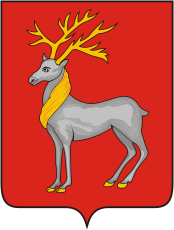 постановлениеАДМИНИСТРАЦИИ ГОРОДСКОГО ПОСЕЛЕНИЯ РОСТОВ от  15.07.2020                                       № 328 г. Ростов  Об изъятии для муниципальных нужд городского поселения Ростовземельного участка по адресу: улица Бакунинская, дом 1 и жилых помещений          В соответствии со статьями 56.6 –56.10 Земельного кодекса Российской Федерации, статьей 279 Гражданского кодекса Российской Федерации, статьей 32 Жилищного кодекса Российской Федерации, постановлением Администрации Ростовского муниципального района от 29.03.2012 «О признании жилых помещений непригодными для проживания и многоквартирные дома аварийными подлежащими сносу», в целях расселения и сноса многоквартирного дома, признанного аварийным и подлежащим сносу, учитывая, что снос многоквартирного дома по адресу: улица Бакунинская, дом 1, не осуществлен, Администрация городского поселения Ростов      ПОСТАНОВЛЯЕТ:        1.  Изъять для муниципальных нужд земельный участок с кадастровым номером 76:19:010326:368, площадью 1886 кв.м., занимаемый многоквартирным домом № 1 по улице Бакунинская города Ростова, находящийся в общей долевой собственности собственников помещений в многоквартирном доме № 1 по улице Бакунинская города Ростова.       2. Изъять для муниципальных нужд объекты недвижимости, расположенные в многоквартирном доме № 1 по улице Бакунинская города Ростова, указанные в приложении к настоящему постановлению.       3. Отделу по управлению муниципальным имуществом администрации городского поселения Ростов:       3.1. В течение десяти дней со дня принятия настоящего постановления направить копию постановления правообладателям изымаемой недвижимости и в филиал ФГБУ «ФКП Росреестра» по Ярославской области.       3.2. Организовать оценку стоимости жилых помещений и земельного участка в соответствии с пунктом 7 статьи 32 Жилищного кодекса Российской Федерации, Федеральным законом от 29.07.1998 № 135-ФЗ «Об оценочной деятельности в Российской Федерации».       3.3. Подготовить и направить правообладателям изымаемой недвижимости проекты соглашений об изъятии земельного участка и объектов недвижимого имущества для муниципальных нужд.       4. Опубликовать настоящее постановление в газете «Ростовский вестник» и разместить на официальном сайте Администрации городского поселения Ростов в информационно-телекоммуникационной сети «Интернет».         5.  Контроль за исполнением постановления возложить на заместителя Главы Администрации городского поселения Ростов Рысева М.М.        6.  Постановление вступает в силу с момента опубликования. И.о.главы Администрации городского поселения Ростов 			    	И.О.Галкин Приложениек постановлению Администрации городского поселения Ростовот 15.07.2020 № 328ПЕРЕЧЕНЬжилых помещений (квартир), изымаемых для муниципальных нужд, в целях переселения граждан из аварийного жилищного фонда, находящегося по адресу: Ярославская область, город Ростов, улица Бакунинская, дом 1Вид помещения, номер квартиры (комнаты в коммунальной квартире) или кадастровый номер нежилого помещенияСобственник помещения (Ф.И.О. гражданина, название муниципального образования, субъекта РФ, наименование юридического лица)Государственная регистрация праваПлощадь помещенияДоля в праве собственностиКвартира № 1Жаворонков Андрей Валентинович76:19:010326:312№ 76-76-07/042/2005-114 от 04.11.200552,239/100 Квартира № 2Бузыкин Олег Викторович76:19:010326:315№ 76-76-07/009/2009-246 от 03.04.200950,641/100 Квартира № 2Бузыкин Олег Викторович76:19:010326:315№ 76-76-07/009/2009-246 от 03.04.200950,641/100Квартира № 3Герасимовский Юрий Дмитриевич76:19:010326:319№ 76-01/13-35/2003-114 от 27.11.200355,91Квартира № 4Делицына Анна Александровна76:19:010326:318№ 76/007/2018-2 от 06.09.201852,832/100Квартира № 4Володина Галина Валентиновна76:19:010326:318№ 76-76-07/023/2007-172 от 24.08.200752,829/100Квартира № 4Володина Галина Валентиновна76:19:010326:318№ 76-76-07/023/2007-172 от 24.08.200752,829/100Квартира № 5Павлов Алексей Викторович76:19:010326:314№76:19:19/2000-128 от 30.11.200052,729/100Квартира № 5Голикова Людмила Николаевна76:19:010326:314№76-76-07/020/2014-583 от 02.12.201452,738/100Квартира № 5Голикова Людмила Николаевна76:19:010326:314№76-76-07/020/2014-583 от 02.12.201452,738/100Квартира № 7Малоземов Вадим Владимирович№ 76:19:010326:317-76/007/2020-6 от 21.05.202054,834/100Палекина Капитолина Алексеевна76:19:010326:317№76-76-07/022/2010-061 от 12.10.201054,837/100Квартира № 8Костин Алексей Игоревич76:19:010326:316№76-76-07/021/2006-023 от 17.05.200654,91